Sponsorship opportunities are available for the West Coast Conference on Aging at the Pan Pacific Hotel (Downtown) Vancouver
May 31 – Jun 1, 2024 Your support will provide exceptional brand visibility, networking opportunities, and the chance to showcase your commitment to the 2024 West Coast Conference on Aging, a visionary event poised to redefine the future of seniors’ care. 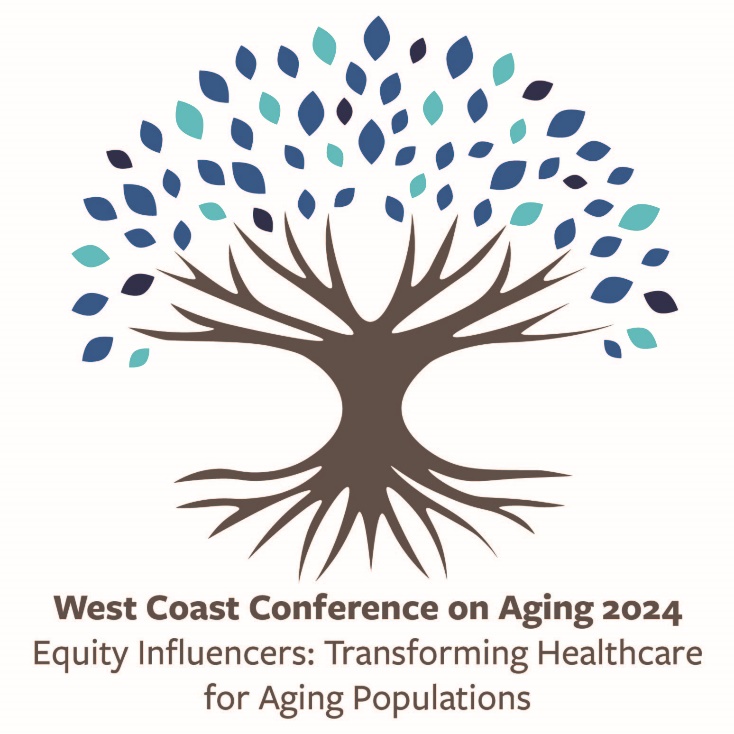 This dynamic two-day experience brings together some of the most innovative people in healthcare–leaders, clinicians, change makers, people with lived and living experience, and policymakers—in a powerful exchange of ideas and solutions. These are the people not just part of the conversation, but the ones actively reshaping it.  This conference isn’t just an event, it is a catalyst for meaningful change. With a deep commitment to understanding and addressing inequities in the aging experience, participants will engage in conversations that challenge norms towards a fairer, more responsive future in seniors' wellness and healthcare. Together, we will introduce fresh perspectives and forge a path toward a more equitable future in aging care. Gold Sponsorship					$5,000			Gold sponsors are recognized as direct supporters for keynote speakers and networking events. Gold sponsorship includes:One complimentary registration with access to all events (e.g., all sessions, meals, etc.)Verbal acknowledgement of sponsorship at the podium for the event One space in the lobby with a table that can be used for displayAcknowledgement of Gold Sponsorship and inclusion of logo within written event program and on the conference websiteFour (4) Sponsorships AvailableFriday Opening Keynote Presentation	Networking Event and Poster PresentationsSaturday Opening Keynote PresentationSaturday Closing Keynote PresentationSilver Sponsorship 				$2,500Silver sponsors are recognized as direct supporters for the refreshment/dining experiences. Silver sponsorship includes:One complimentary registration with access to all events (e.g., all sessions, meals, etc.)Printed sponsorship recognition at the event as a Silver SponsorAcknowledgement of event sponsorship and inclusion of logo within the written event program and on the conference websiteFour (4) Sponsorships AvailableFriday Morning Refreshment Break SponsorFriday Lunch SponsorSaturday Morning Refreshment BreakSaturday Lunch SponsorSupporting Sponsorship 			$1,000Supporting sponsors are recognized for their overall contribution and support of the event and includes: Acknowledgement of event sponsorship and inclusion of logo within the written event program and on the conference websiteSponsorship Agreement
Requested Sponsorship Item:Gold Sponsorships (please indicate top 2 preferred events) Friday Opening Keynote Presentation	 Networking Event and Poster Presentations Saturday Opening Keynote Presentation Saturday Closing Keynote PresentationSilver Sponsorships (please indicate top 2 preferred events) Friday Morning Refreshment Break Friday Lunch Sponsor Saturday Morning Refreshment Break Saturday Lunch SponsorSupporting Sponsorships  Supporting sponsorCompany Name:(As it should appear in all print)Contact NameFull AddressPhone Number:Email Address: